Сведения о наличии оборудованных образовательных кабинетов дошкольного отделения 5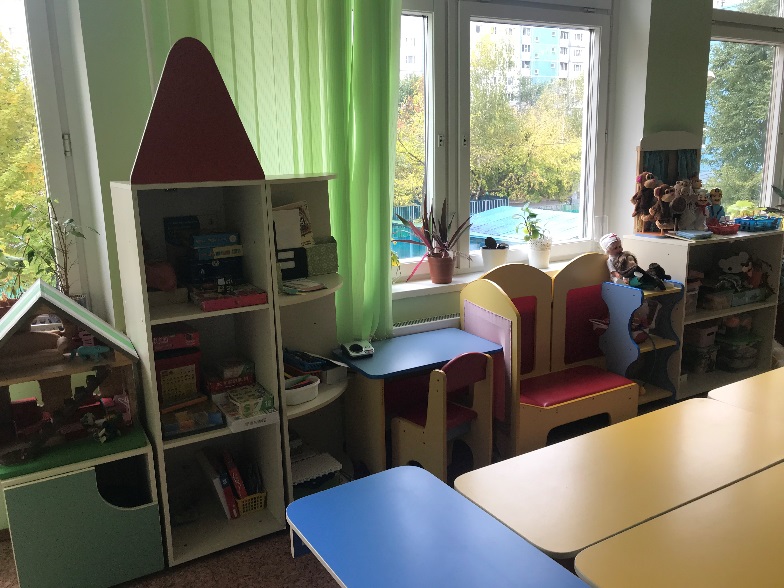 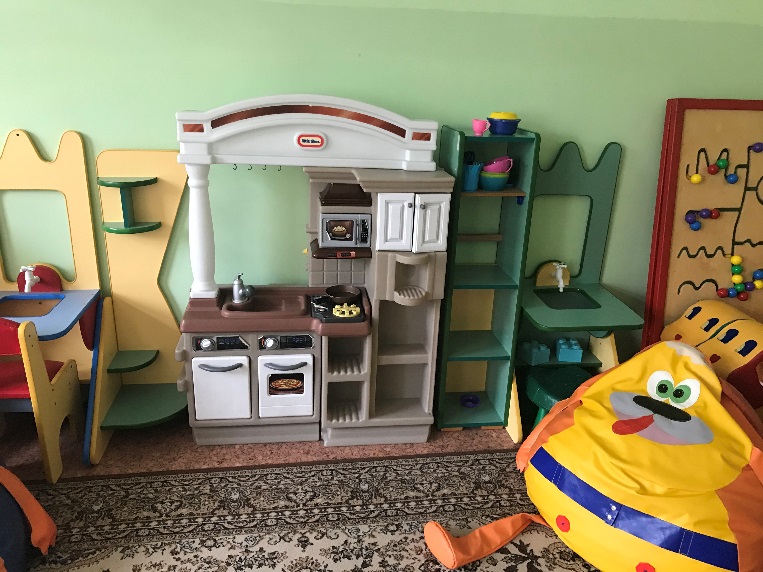 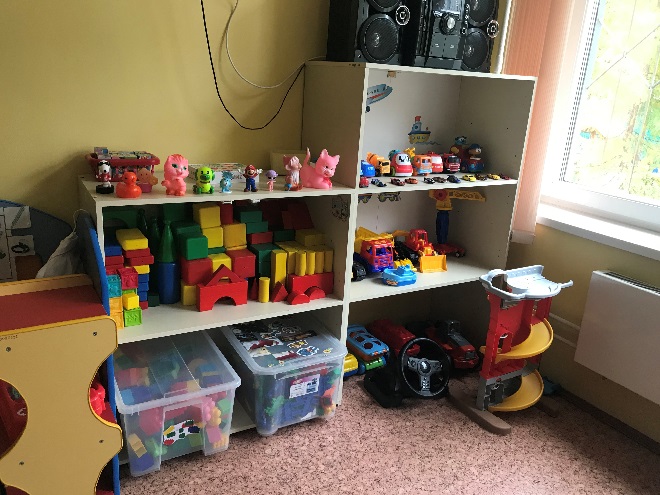 Сведения о наличии оборудованных учебных кабинетов дошкольного отделения 5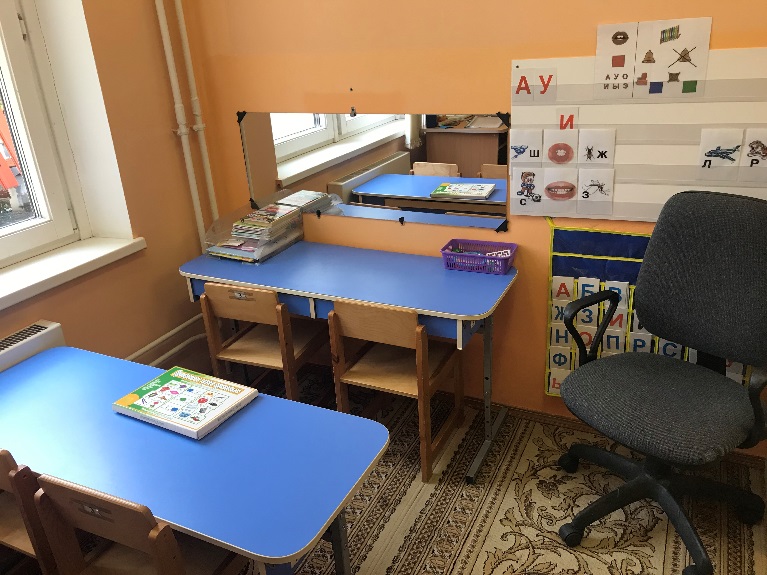 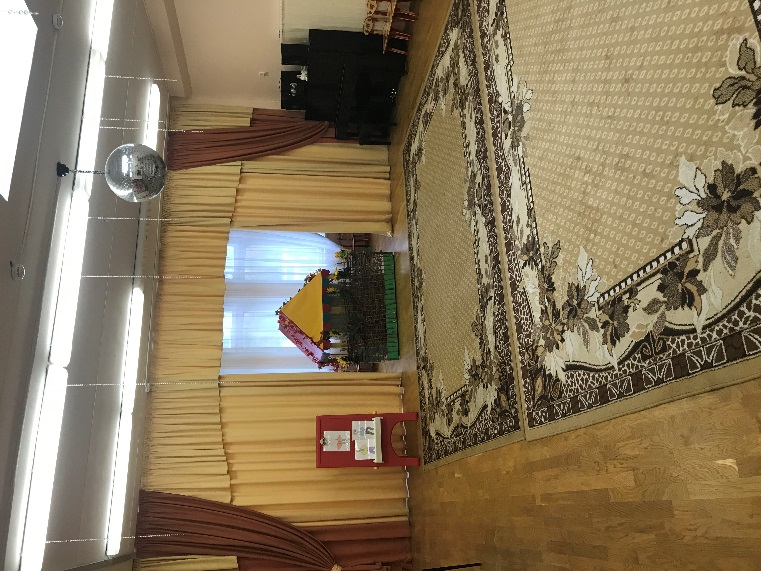 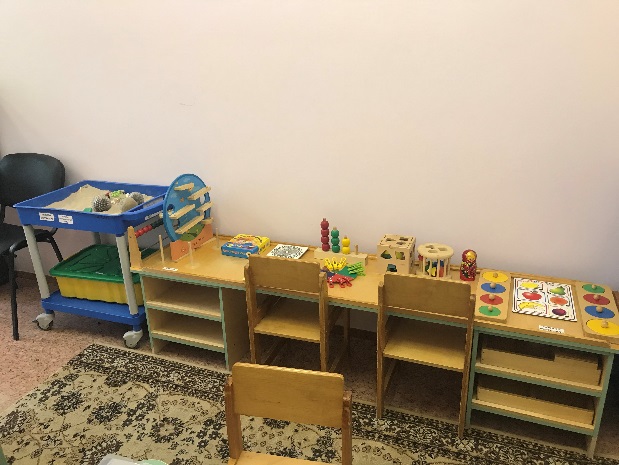 Сведения об объектах спорта дошкольного отделения 5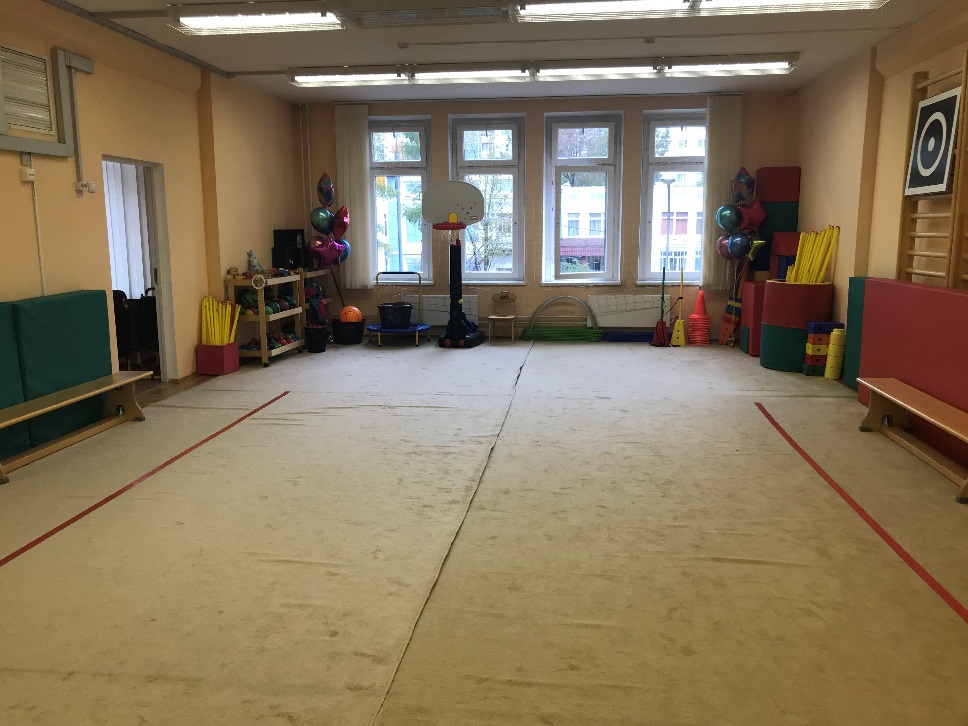 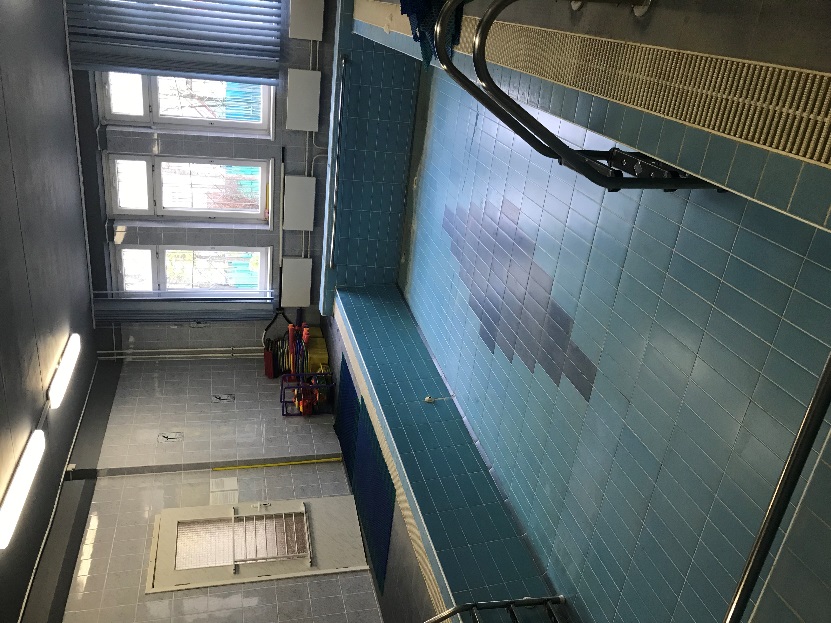 Сведения об объектах для проведения практических занятий в дошкольном отделении 5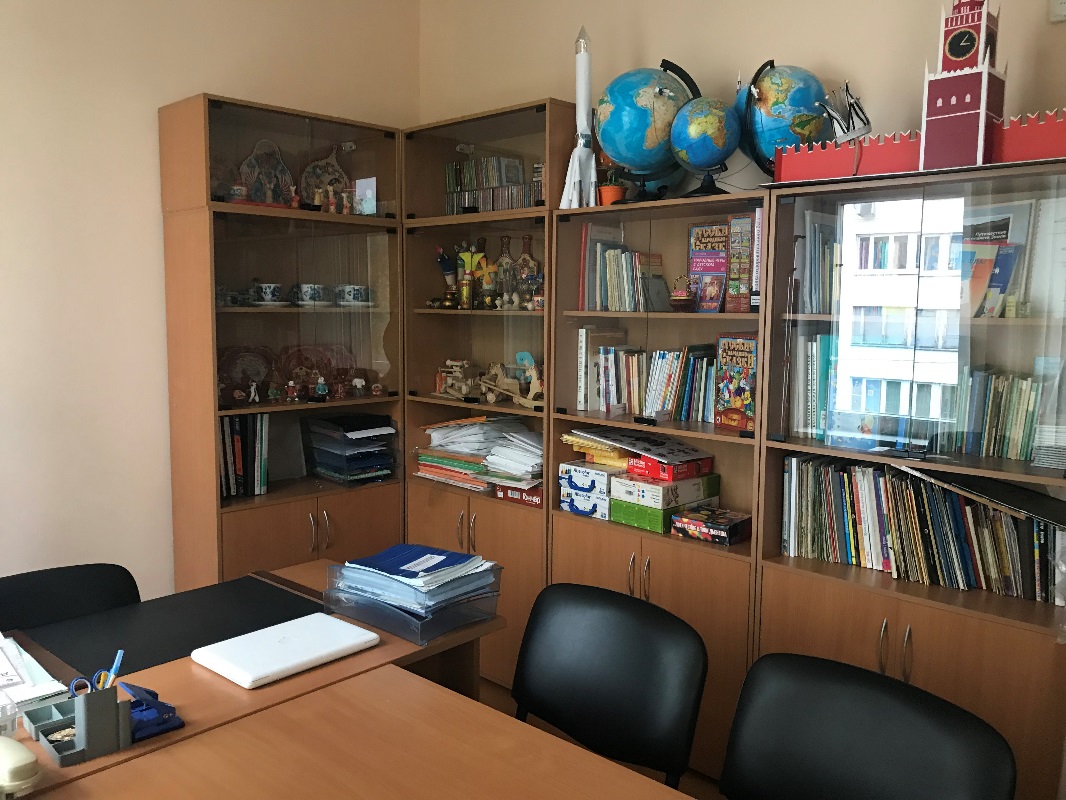 Сведения об условиях охраны здоровья обучающихся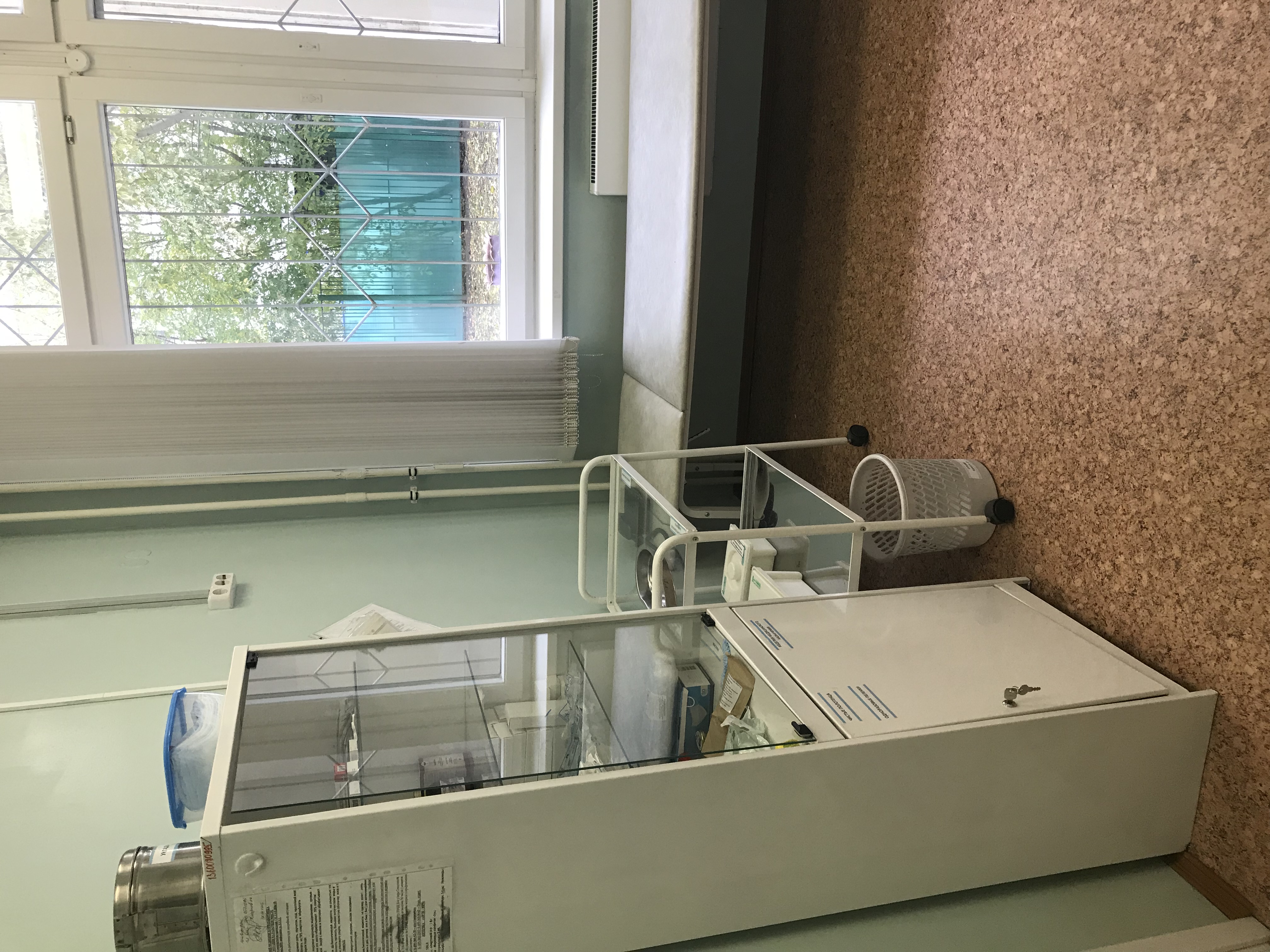 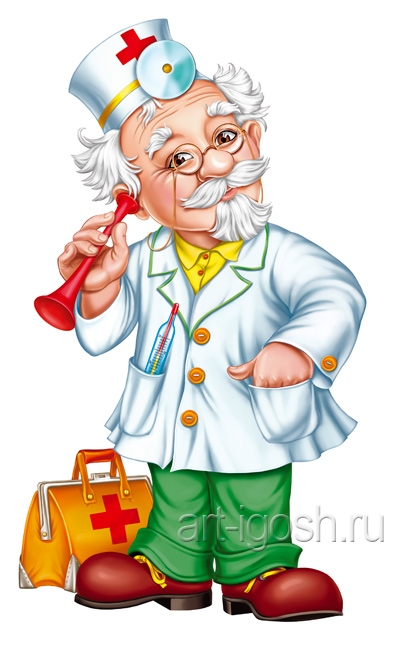 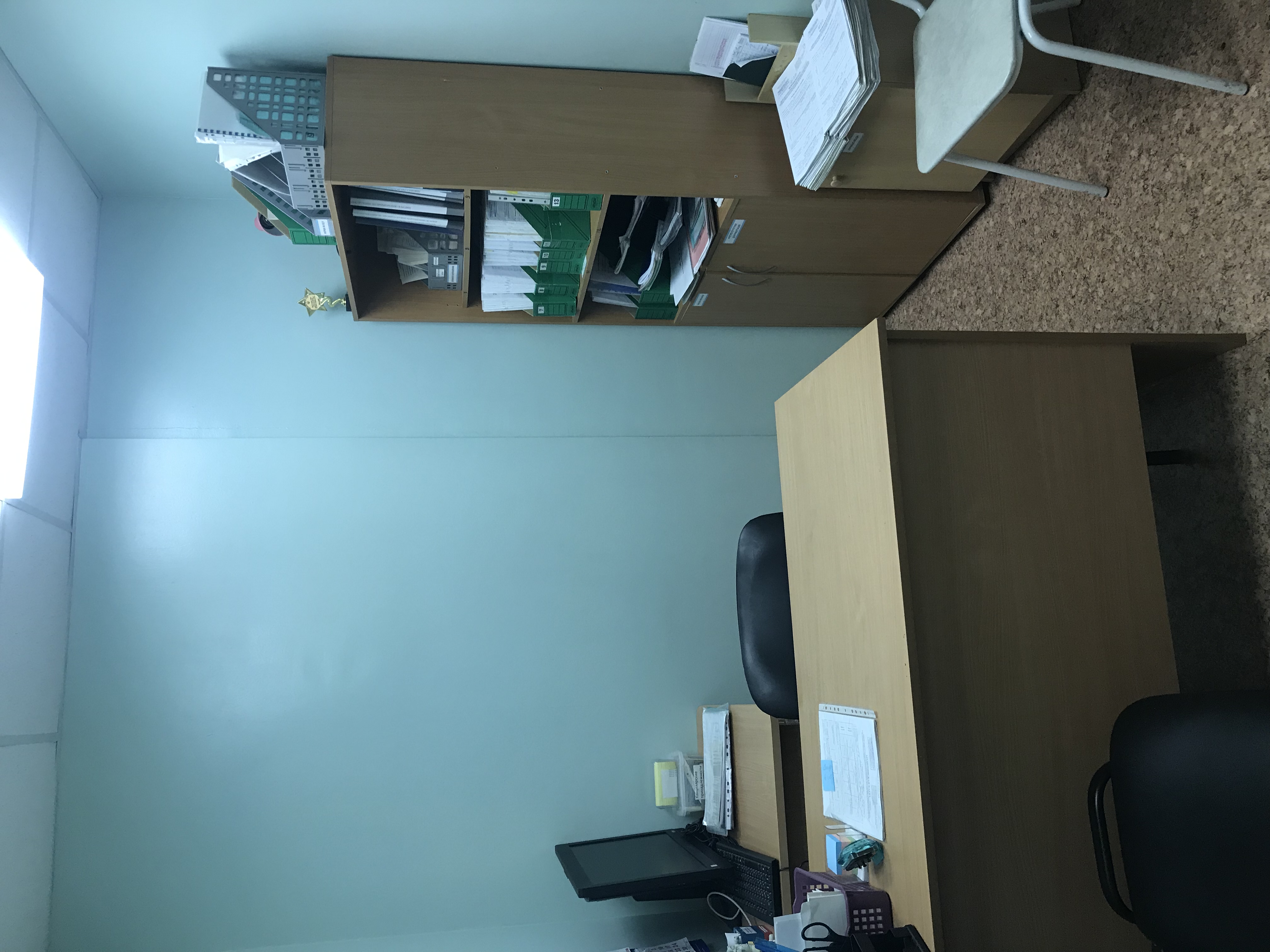 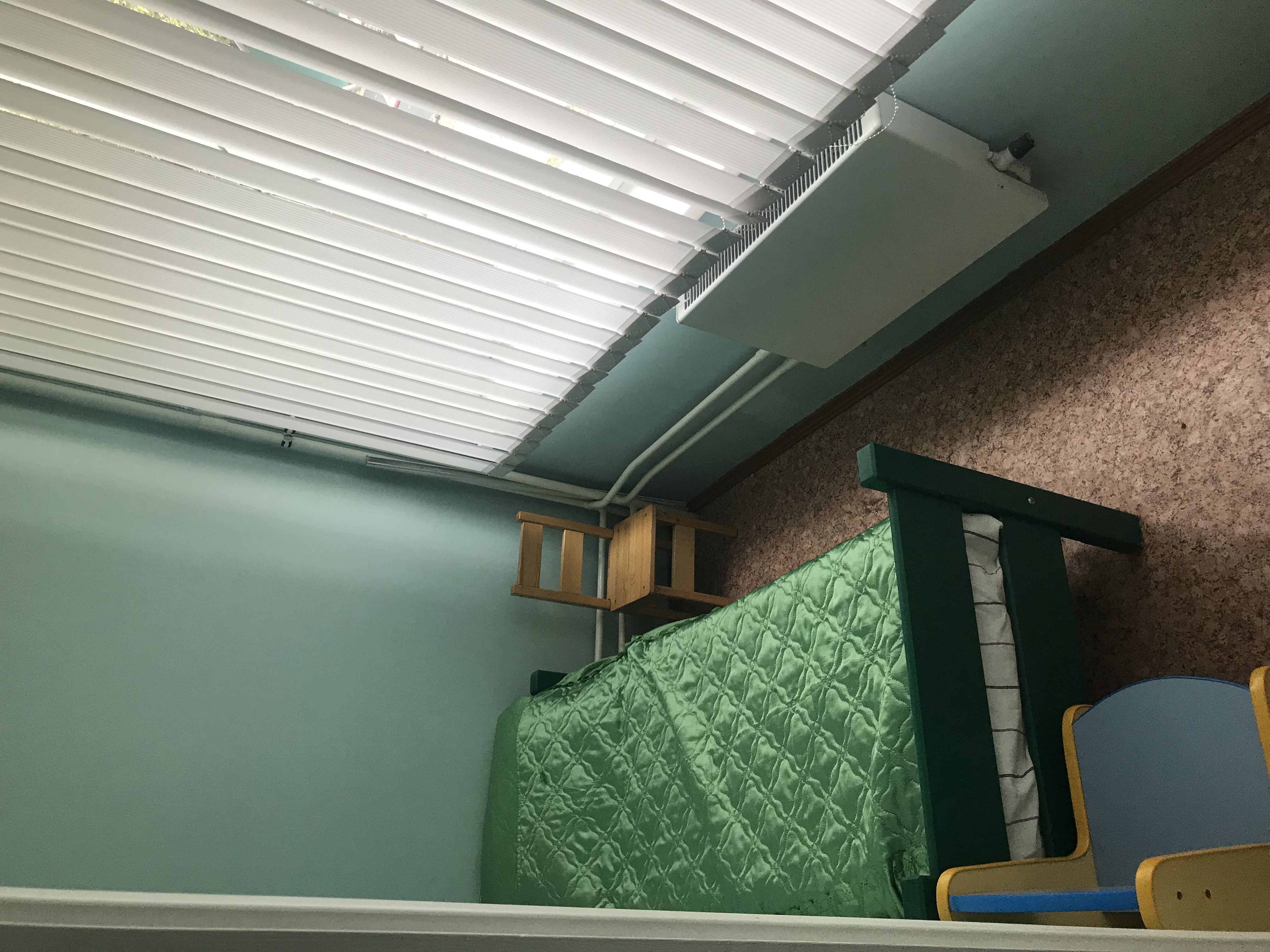 Сведения об организации питания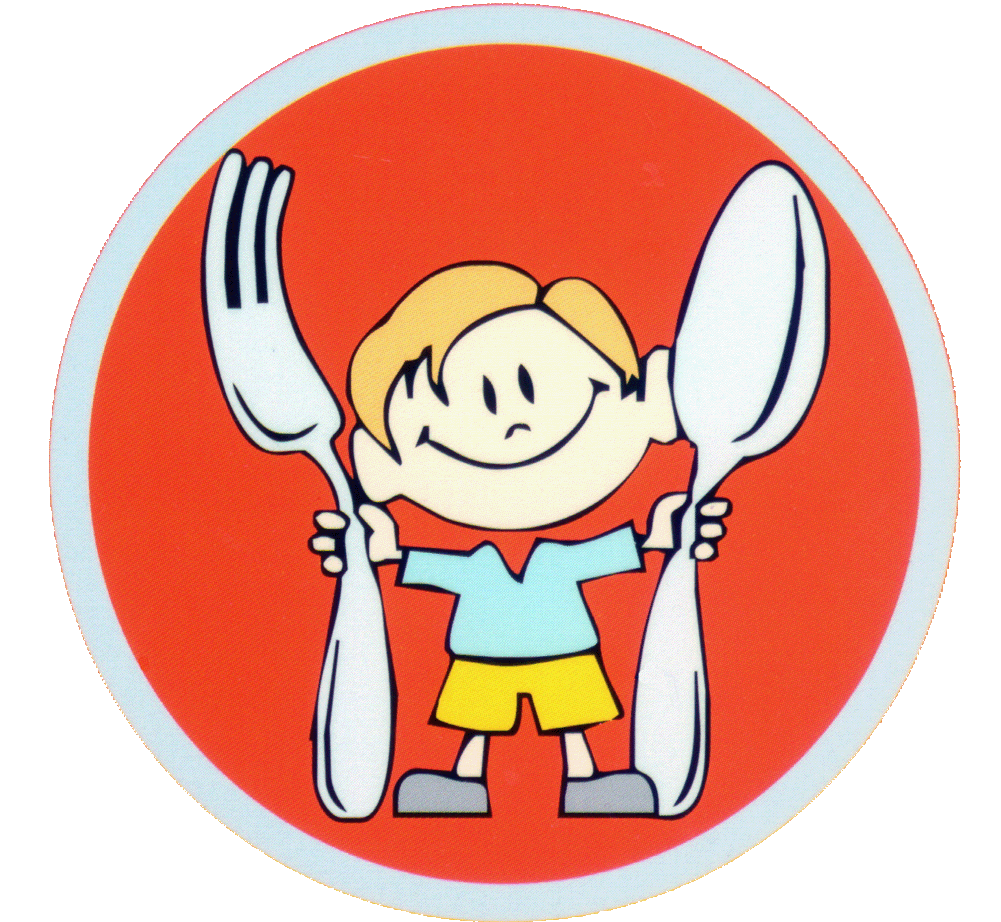 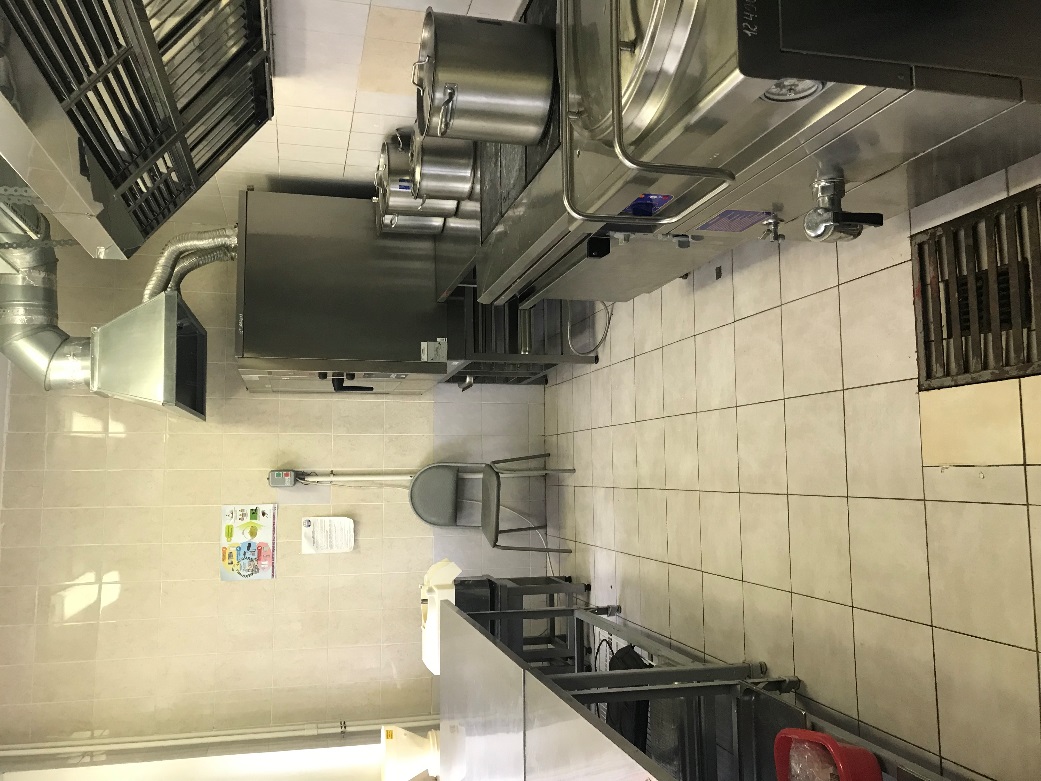 Групповые помещения Количество помещенийГруппа кратковременного пребывания1Оборудованы центры активности детей в соответствии с возрастными особенностями детей, имеются 6 музыкальных центровГруппы младшего дошкольного возраста2Оборудованы центры активности детей в соответствии с возрастными особенностями детей, имеются 6 музыкальных центровГруппы среднего дошкольного возраста1Оборудованы центры активности детей в соответствии с возрастными особенностями детей, имеются 6 музыкальных центровГруппы старшего дошкольного возраста2Оборудованы центры активности детей в соответствии с возрастными особенностями детей, имеются 6 музыкальных центровКабинет логопеда1оборудованное место для логопедических занятий,  учебно-методические пособияКабинет психолога1оборудование для занятий с песком, коррекционно-развивающие материалы  на развитие основных познавательных процессов у дошкольников, коррекции эмоционально-волевой сферы.Музыкальный зал1ноутбук, проектор, фортепиано,  наборы музыкальных инструментов, танцевально-игровые атрибуты, костюмы сказочных героев, музыкальный центр, синтезатор, зеркальный шар, световое оборудованиеВид объектаКоличествоПлощадь (м²)Перечень оборудованияСпортивный зал174,8баскетбольные щиты, маты, скакалки, обручи, скамейки гимнастические, канаты, шведские стенки, бадминтон, мячи, батут, сухой бассейн, палки гимнастические Бассейн162,7оборудование для игр на воде, надувные круги, спасательные жилеты, нарукавникиСпортивная площадка1133,2спортивный комплекс, баскетбольные щиты, бревно, кольцо для метания, лабиринт Название кабинетов для проведения практических работПеречень методического обеспеченияПеречень вещественных и виртуально-наглядных моделей, коллекцийМетодический кабинетЛитература педагогическая и детская, периодические издания, образовательные программы и технологии , реализуемые в ДО, разработки конспектов, консультацийМетодические пособия,  плакаты, глобусы, наглядно–иллюстрационный материал (демонстрационный и раздаточный) и др.